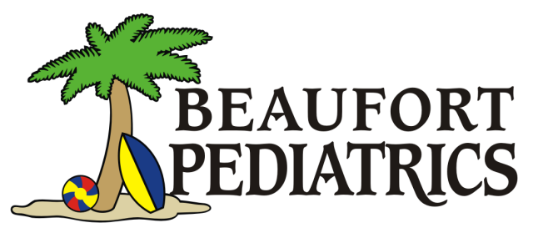 Emotional Rollercoaster of ADHDSome adolescents and adults with ADHD list their EMOTIONAL SWINGS as the most impairing aspect of their ADHD.Mood swings associated with ADHD are almost always triggered by events and perceptions and resolve very quickly.  These moods are normal in every way except for their INTENSITY.Some of the common expressions of the emotional rollercoaster:Flash TemperLow frustration toleranceBeing easily overwhelmed by emotionsFeeling the pain of others, but also being unable to understand the emotions of othersExtreme sensitivity to rejection and criticism- see Rejection Sensitive DysphoriaFeelings of hopelessness	The ADHD brain has a hard time regulating emotion because it struggles to distinguish between 	dangerous threats and minor problems.	This leads to:Panic over relatively small challengesHyperarousal- being ready to fight or flee immediatelyHypervigilance- constantly scanning the environment for any threatLack of feeling at peace- “I’m always tense.  I can never relax.”Mind feeling as if it is going 100mph until exhaustion.	Rejection sensitive dysphoria is an intense vulnerability to the perception- not necessarily the 	reality- of being rejected, teased or criticized by important people in your life.  RSD causes 	extreme emotional pain that may also be triggered by a sense of failure, or falling short- failing 	to meet either your own high standards or others’ expectations.  Some people avoid rejections 	by becoming people pleasers.  Others just opt out altogether, and choose not to try. __________________________________Sheila Woods MD		Greenville ADHD Specialists	As a parent or friend the best help you can give:  “I know you, you’re a good person.  If 	anybody could have overcome these problems by hard work and just sheer ability, it would have 	been you.  So what that tells me is that there’s something that’s getting in your way and I want 	you to know I will be here with you all the way until we figure out what it is and we master the 	problem.”	A person with ADHD hears 20,000 additional critical or corrective messages before his/her	TWELFTH birthday and therefore:Most grow up with the feeling that they are uncool, unwanted, defective, and incompetentPeople with ADHD are “the last picked and first picked on”The resulting shame and guilt often prevent the formation of a positive self-imageIf this emotional response is internalized, it looks like major depressionIf the response is externalized, it manifests as a rage at the person or situation that wounded them50% of people who are court-mandated for anger management treatment have previously unrecognized ADHDOn average, an adult will see 2.3 clinicians and go through 6.6 antidepressant trials before being diagnosed with ADHD.__________________________________Sheila Woods MD		Greenville ADHD Specialists